माहा समबोधि धर्म संघ गुरु वचन फागुन १०, २०७१ (22.02.2015)   सत्य धर्मलाई प्रतिवाद गर्ने कुनै संसारमा अधिकार छैेन ।तर समय आएपछि यस प्रतिवादको प्रतिउतर विश्वलाई दिइने छ । मैत्रिय मंगलम http://maitriya.info/ne/news/181/maahaa-smbodhi-dhrm-sngh-guru-vcn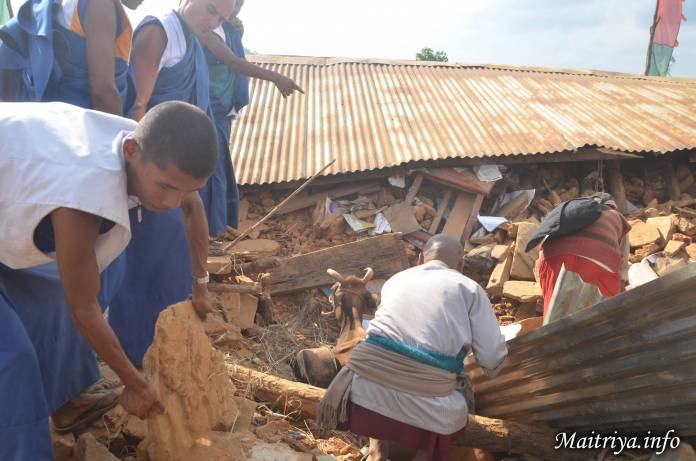 